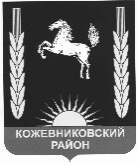 АДМИНИСТРАЦИя   кожевниковского   районапостановление______________									                 №__________                                                         с. Кожевниково   Кожевниковского района   Томской областиО внесении изменений в  постановление Администрации Кожевниковского района от 30.05.2012 г. № 536 «Об утверждении порядка формирования и ведения Реестра муниципальных услуг муниципального образования Кожевниковский район»О внесении изменений в  постановление Администрации Кожевниковского района от 30.05.2012 г. № 536 «Об утверждении порядка формирования и ведения Реестра муниципальных услуг муниципального образования Кожевниковский район»         В связи с ежегодной актуализацией сведений о муниципальных услугах муниципального образования Кожевниковский район и кадровыми изменениями:    ПОСТАНОВЛЯЮ:1. Внести в  постановление Администрации Кожевниковского района  от 30.05.2012 № 536 «Об утверждении  порядка  формирования и ведения Реестра муниципальных услуг  муниципального образования Кожевниковский район» следующие изменения:         1) в пункте 4 слова «первого  заместителя  Главы района Г.В. Корзуна» заменить словами  «заместителя Главы района по экономике и финансам В.  В. Кучера»;         2) дополнить пунктами 5,6 следующего содержания:«5. Руководителям структурных подразделений Администрации района, оказывающим услуги:- отдел по управлению муниципальной собственностью (Е.А.Носикова);- отдел образования (Н.А.Крайсман);- отдел по культуре, спорту, молодежной политике и связям с общественностью (Г.Н.Ткаченко);- муниципальный архив (И.Н.Буценко) предоставлять 1 раз в полугодие в отдел  экономического анализа и прогнозирования  (Т.А.Емельянова)  сведения о муниципальных услугах для включения в  реестр  муниципальных услуг  муниципального образования Кожевниковский район по форме, согласно приложению № 1 к порядку формирования и ведения реестра муниципальных услуг муниципального образования Кожевниковский район.Срок: постоянно, до 1 сентября, 1 февраля  текущего года.6. Отделу экономического анализа и прогнозирования (Т.А.Емельянова) производить корректировку действующего реестра на основании предоставленных структурными подразделениями Администрации района актуальных сведений о муниципальных услугах и размещать соответствующий Реестр  на официальном сайте  органов местного самоуправления Кожевниковский район  в разделе  «Муниципальные услуги».Срок: постоянно, 1 раз в полугодие.»2. Настоящее постановление подлежит  размещению на официальном сайте муниципального образования Кожевниковский район.3. Контроль  за исполнением настоящего постановления возложить на  заместителя Главы района по экономике и финансам В.В. Кучера.         В связи с ежегодной актуализацией сведений о муниципальных услугах муниципального образования Кожевниковский район и кадровыми изменениями:    ПОСТАНОВЛЯЮ:1. Внести в  постановление Администрации Кожевниковского района  от 30.05.2012 № 536 «Об утверждении  порядка  формирования и ведения Реестра муниципальных услуг  муниципального образования Кожевниковский район» следующие изменения:         1) в пункте 4 слова «первого  заместителя  Главы района Г.В. Корзуна» заменить словами  «заместителя Главы района по экономике и финансам В.  В. Кучера»;         2) дополнить пунктами 5,6 следующего содержания:«5. Руководителям структурных подразделений Администрации района, оказывающим услуги:- отдел по управлению муниципальной собственностью (Е.А.Носикова);- отдел образования (Н.А.Крайсман);- отдел по культуре, спорту, молодежной политике и связям с общественностью (Г.Н.Ткаченко);- муниципальный архив (И.Н.Буценко) предоставлять 1 раз в полугодие в отдел  экономического анализа и прогнозирования  (Т.А.Емельянова)  сведения о муниципальных услугах для включения в  реестр  муниципальных услуг  муниципального образования Кожевниковский район по форме, согласно приложению № 1 к порядку формирования и ведения реестра муниципальных услуг муниципального образования Кожевниковский район.Срок: постоянно, до 1 сентября, 1 февраля  текущего года.6. Отделу экономического анализа и прогнозирования (Т.А.Емельянова) производить корректировку действующего реестра на основании предоставленных структурными подразделениями Администрации района актуальных сведений о муниципальных услугах и размещать соответствующий Реестр  на официальном сайте  органов местного самоуправления Кожевниковский район  в разделе  «Муниципальные услуги».Срок: постоянно, 1 раз в полугодие.»2. Настоящее постановление подлежит  размещению на официальном сайте муниципального образования Кожевниковский район.3. Контроль  за исполнением настоящего постановления возложить на  заместителя Главы района по экономике и финансам В.В. Кучера.Глава Кожевниковского  района                                                А.М. ЕмельяновИ. А. Бирюкова22345Глава Кожевниковского  района                                                А.М. ЕмельяновИ. А. Бирюкова22345